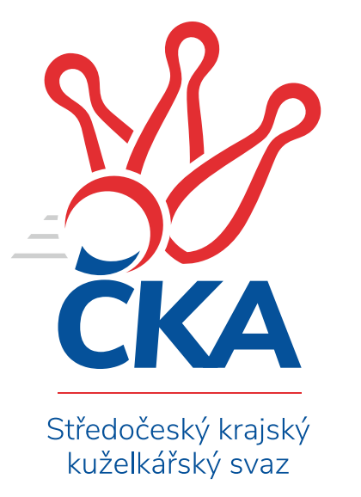 Soutěž: Středočeský krajský přebor I. třídy 2023/2024Kolo: 10Ročník: 2023/2024Datum: 17.11.2023Nejlepšího výkonu v tomto kole: 2693 dosáhlo družstvo: TJ Sokol Kostelec n.Č.l. ASouhrnný přehled výsledků:TJ Sokol Benešov C	- TJ Sparta Kutná Hora B	6:2	2450:2433	8.0:4.0	16.11.TJ Sparta Kutná Hora C	- TJ Kovohutě Příbram B	2:6	2420:2498	4.0:8.0	16.11.KK Jiří Poděbrady B	- TJ Sokol Kostelec n.Č.l. A	3:5	2612:2693	6.0:6.0	17.11.Kuželky Tehovec B	- KK Kolín B	3.5:4.5	2337:2376	6.0:6.0	17.11.KK Sadská B	- KK Vlašim B	5.5:2.5	2611:2595	7.0:5.0	17.11.Tabulka družstev:	1.	KK Sadská B	9	9	0	0	58.5 : 13.5 	79.0 : 29.0 	 2625	18	2.	KK Vlašim B	9	6	1	2	50.0 : 22.0 	61.5 : 46.5 	 2521	13	3.	TJ Sokol Kostelec n.Č.l. A	9	6	0	3	43.0 : 29.0 	61.0 : 47.0 	 2551	12	4.	KK Kosmonosy C	9	5	0	4	38.0 : 34.0 	55.0 : 53.0 	 2497	10	5.	KK Jiří Poděbrady B	9	5	0	4	37.5 : 34.5 	48.0 : 60.0 	 2541	10	6.	TJ Sparta Kutná Hora B	9	4	0	5	37.0 : 35.0 	51.5 : 56.5 	 2485	8	7.	KK Kolín B	9	4	0	5	25.5 : 46.5 	53.0 : 55.0 	 2477	8	8.	TJ Kovohutě Příbram B	9	3	1	5	27.0 : 45.0 	44.0 : 64.0 	 2373	7	9.	Kuželky Tehovec B	9	3	0	6	32.5 : 39.5 	55.5 : 52.5 	 2397	6	10.	TJ Sokol Benešov C	10	3	0	7	31.0 : 49.0 	51.0 : 69.0 	 2478	6	11.	TJ Sparta Kutná Hora C	9	1	0	8	20.0 : 52.0 	40.5 : 67.5 	 2453	2Podrobné výsledky kola: 	TJ Sokol Benešov C	2450	6:2	2433	TJ Sparta Kutná Hora B	Karel Palát	 	 204 	 213 		417 	 2:0 	 378 	 	196 	 182		Miroslav Kopecký	Karel Drábek	 	 234 	 227 		461 	 2:0 	 436 	 	222 	 214		Daniel Brejcha	David Dvořák	 	 182 	 184 		366 	 0:2 	 413 	 	201 	 212		Bohumír Kopecký	Milan Kropáč	 	 210 	 207 		417 	 2:0 	 379 	 	197 	 182		Vojtěch Kaucner	Miloslav Procházka	 	 174 	 175 		349 	 0:2 	 418 	 	208 	 210		Adam Janda	Jitka Drábková	 	 243 	 197 		440 	 2:0 	 409 	 	216 	 193		Jiří Halfarrozhodčí: Jitka DrábkováNejlepší výkon utkání: 461 - Karel Drábek 	TJ Sparta Kutná Hora C	2420	2:6	2498	TJ Kovohutě Příbram B	Jana Abrahámová	 	 188 	 206 		394 	 0:2 	 410 	 	201 	 209		Petr Kříž	Markéta Lavická	 	 203 	 175 		378 	 0:2 	 440 	 	232 	 208		Václav Šefl	Zdeňka Vokolková	 	 152 	 212 		364 	 0:2 	 414 	 	201 	 213		Milena Čapková	Eva Renková	 	 191 	 216 		407 	 1:1 	 400 	 	211 	 189		Miloš Brenning	Ivana Kopecká	 	 218 	 200 		418 	 1:1 	 423 	 	233 	 190		Jaroslav Chmel	Jitka Bulíčková	 	 239 	 220 		459 	 2:0 	 411 	 	208 	 203		Václav Kodetrozhodčí:  Vedoucí družstevNejlepší výkon utkání: 459 - Jitka Bulíčková 	KK Jiří Poděbrady B	2612	3:5	2693	TJ Sokol Kostelec n.Č.l. A	Dušan Richter	 	 211 	 225 		436 	 2:0 	 405 	 	208 	 197		Martin Malkovský	Jitka Vavřinová	 	 204 	 230 		434 	 0:2 	 483 	 	215 	 268		Veronika Šatavová	Jaroslav Kazda	 	 234 	 243 		477 	 2:0 	 435 	 	223 	 212		Miroslav Šplíchal	Vladimír Klindera	 	 216 	 210 		426 	 0:2 	 446 	 	235 	 211		Jaroslava Soukenková	Ondřej Šustr	 	 222 	 223 		445 	 2:0 	 438 	 	220 	 218		Miloslav Budský	Svatopluk Čech	 	 200 	 194 		394 	 0:2 	 486 	 	226 	 260		Daniel Susrozhodčí:  Vedoucí družstevNejlepší výkon utkání: 486 - Daniel Sus 	Kuželky Tehovec B	2337	3.5:4.5	2376	KK Kolín B	Jan Volhejn	 	 194 	 212 		406 	 2:0 	 372 	 	193 	 179		Tomáš Pekař	Jan Cukr	 	 207 	 217 		424 	 1.5:0.5 	 385 	 	207 	 178		Jonathan Mensatoris	Jan Hrubý	 	 166 	 199 		365 	 0:2 	 402 	 	196 	 206		Ladislav Hetcl st.	Adéla Čákorová	 	 205 	 183 		388 	 1:1 	 388 	 	199 	 189		Rudolf Zborník	Eliška Anna Cukrová	 	 173 	 177 		350 	 0:2 	 431 	 	220 	 211		Roman Weiss	Vladimír Matějka	 	 205 	 199 		404 	 1.5:0.5 	 398 	 	199 	 199		Lukáš Vacekrozhodčí: Jan CukrNejlepší výkon utkání: 431 - Roman Weiss 	KK Sadská B	2611	5.5:2.5	2595	KK Vlašim B	Jan Renka ml.	 	 221 	 247 		468 	 2:0 	 432 	 	192 	 240		Jakub Hlaváček	Jan Dušek	 	 192 	 208 		400 	 0:2 	 422 	 	209 	 213		Simona Kačenová	Miloš Lédl	 	 220 	 218 		438 	 2:0 	 414 	 	213 	 201		Luboš Zajíček	Marie Šturmová	 	 196 	 195 		391 	 0:2 	 440 	 	222 	 218		Pavel Vojta	Jan Svoboda	 	 224 	 243 		467 	 2:0 	 440 	 	222 	 218		Jiří Kadleček	Jaroslav Hojka	 	 214 	 233 		447 	 1:1 	 447 	 	224 	 223		Vladislav Pessrrozhodčí: Jan SvobodaNejlepší výkon utkání: 468 - Jan Renka ml.Pořadí jednotlivců:	jméno hráče	družstvo	celkem	plné	dorážka	chyby	poměr kuž.	Maximum	1.	Jan Renka  st.	KK Sadská B	479.07	312.9	166.1	2.5	3/3	(501)	2.	Roman Weiss 	KK Kolín B	463.60	301.2	162.4	1.3	5/5	(485)	3.	Jan Renka  ml.	KK Sadská B	453.20	311.1	142.1	4.1	3/3	(481)	4.	Karel Drábek 	TJ Sokol Benešov C	451.71	306.9	144.8	3.6	4/5	(482)	5.	Jitka Bulíčková 	TJ Sparta Kutná Hora C	451.70	303.9	147.8	3.9	5/5	(505)	6.	Jaroslav Hojka 	KK Sadská B	450.48	314.7	135.8	7.4	3/3	(494)	7.	Jitka Drábková 	TJ Sokol Benešov C	450.23	302.3	147.9	4.9	5/5	(479)	8.	Veronika Šatavová 	TJ Sokol Kostelec n.Č.l. A	448.42	300.3	148.1	4.6	4/6	(483)	9.	Daniel Brejcha 	TJ Sparta Kutná Hora B	448.16	315.5	132.7	5.8	5/5	(490)	10.	Daniel Sus 	TJ Sokol Kostelec n.Č.l. A	439.36	305.8	133.6	6.7	6/6	(486)	11.	Vladislav Pessr 	KK Vlašim B	437.00	302.8	134.3	7.3	4/5	(449)	12.	Jan Svoboda 	KK Sadská B	436.86	302.0	134.9	5.4	3/3	(499)	13.	Miroslav Drábek 	TJ Sokol Benešov C	436.58	312.1	124.5	6.8	4/5	(453)	14.	Eva Renková 	TJ Sparta Kutná Hora C	433.07	299.9	133.2	6.5	5/5	(494)	15.	Jitka Vavřinová 	KK Jiří Poděbrady B	432.42	296.3	136.2	7.6	4/5	(465)	16.	Jiří Miláček 	KK Jiří Poděbrady B	431.81	296.9	134.9	7.0	4/5	(457)	17.	Václav Šefl 	TJ Kovohutě Příbram B	431.15	297.8	133.4	4.6	5/5	(449)	18.	Jan Cukr 	Kuželky Tehovec B	430.30	290.3	140.1	5.5	4/5	(473)	19.	Martin Šatava 	TJ Sokol Kostelec n.Č.l. A	429.90	298.6	131.3	6.0	5/6	(467)	20.	Adam Janda 	TJ Sparta Kutná Hora B	429.47	301.5	127.9	6.3	5/5	(495)	21.	Jiří Řehoř 	KK Kosmonosy C	429.16	298.8	130.3	9.2	5/5	(487)	22.	Renáta Vystrčilová 	KK Kosmonosy C	427.10	301.3	125.8	8.3	4/5	(458)	23.	Petr Kříž 	TJ Kovohutě Příbram B	426.13	291.0	135.1	6.8	5/5	(457)	24.	Pavel Vojta 	KK Vlašim B	425.15	296.3	128.9	6.3	5/5	(468)	25.	Jan Volhejn 	Kuželky Tehovec B	424.00	292.7	131.3	5.6	5/5	(482)	26.	Ivana Kopecká 	TJ Sparta Kutná Hora C	422.31	288.6	133.8	8.4	4/5	(445)	27.	Jan Dušek 	KK Sadská B	422.00	298.3	123.8	5.8	2/3	(430)	28.	Dušan Richter 	KK Jiří Poděbrady B	420.80	305.5	115.3	10.5	5/5	(443)	29.	Jiří Kadleček 	KK Vlašim B	420.75	298.3	122.5	7.6	4/5	(440)	30.	Miloslav Budský 	TJ Sokol Kostelec n.Č.l. A	420.11	294.4	125.8	6.0	6/6	(468)	31.	Jiří Halfar 	TJ Sparta Kutná Hora B	420.10	293.3	126.9	6.8	5/5	(439)	32.	Jaroslava Soukenková 	TJ Sokol Kostelec n.Č.l. A	419.75	288.4	131.3	7.6	6/6	(450)	33.	Vladimír Klindera 	KK Jiří Poděbrady B	418.08	293.6	124.5	8.1	5/5	(474)	34.	Jiří Buben 	KK Kosmonosy C	417.85	285.3	132.6	5.0	5/5	(486)	35.	Martin Malkovský 	TJ Sokol Kostelec n.Č.l. A	417.50	287.2	130.3	6.8	5/6	(458)	36.	Jakub Moučka 	KK Kolín B	417.44	294.4	123.1	11.1	4/5	(462)	37.	Ladislav Hetcl  st.	KK Kolín B	417.20	289.9	127.3	5.0	5/5	(444)	38.	Marie Šturmová 	KK Sadská B	415.70	291.9	123.8	6.9	2/3	(461)	39.	Simona Kačenová 	KK Vlašim B	415.25	290.1	125.2	8.2	4/5	(462)	40.	Adéla Čákorová 	Kuželky Tehovec B	415.00	285.7	129.4	8.8	4/5	(432)	41.	Svatopluk Čech 	KK Jiří Poděbrady B	413.60	288.4	125.2	8.3	5/5	(455)	42.	Jiří Řehoř 	KK Kosmonosy C	413.16	291.1	122.1	10.1	5/5	(446)	43.	Jan Suchánek 	KK Sadská B	412.90	289.9	123.0	6.7	2/3	(431)	44.	Miroslav Šplíchal 	TJ Sokol Kostelec n.Č.l. A	412.25	288.2	124.1	10.5	6/6	(466)	45.	Ondřej Šustr 	KK Jiří Poděbrady B	411.84	285.6	126.2	8.0	5/5	(482)	46.	Jindřiška Svobodová 	KK Kosmonosy C	411.58	289.3	122.3	7.5	4/5	(472)	47.	Ondřej Majerčík 	KK Kosmonosy C	410.45	288.4	122.1	8.2	5/5	(460)	48.	Milena Čapková 	TJ Kovohutě Příbram B	404.03	284.8	119.3	9.5	5/5	(445)	49.	Patrik Polach 	TJ Sokol Benešov C	402.83	288.9	113.9	9.2	4/5	(431)	50.	Bohumír Kopecký 	TJ Sparta Kutná Hora B	401.35	290.5	110.9	10.6	5/5	(439)	51.	Jaroslav Chmel 	TJ Kovohutě Příbram B	398.38	281.4	116.9	8.4	4/5	(423)	52.	Tomáš Pekař 	KK Kolín B	397.35	286.0	111.4	12.5	5/5	(423)	53.	Jan Procházka 	Kuželky Tehovec B	395.50	270.5	125.0	11.8	4/5	(433)	54.	Václav Kodet 	TJ Kovohutě Příbram B	393.13	286.4	106.7	11.0	4/5	(417)	55.	Vojtěch Kaucner 	TJ Sparta Kutná Hora B	392.47	284.2	108.3	13.0	5/5	(439)	56.	Miloš Lédl 	KK Sadská B	391.38	288.6	102.8	10.1	2/3	(452)	57.	Jana Abrahámová 	TJ Sparta Kutná Hora C	388.38	275.0	113.4	10.6	4/5	(448)	58.	Markéta Lavická 	TJ Sparta Kutná Hora C	387.06	276.6	110.5	11.0	4/5	(431)	59.	Rudolf Zborník 	KK Kolín B	380.15	268.7	111.5	10.0	4/5	(396)	60.	Miloslav Procházka 	TJ Sokol Benešov C	380.06	270.3	109.8	13.3	4/5	(418)	61.	Jan Hrubý 	Kuželky Tehovec B	376.75	267.5	109.3	11.7	4/5	(391)	62.	Eliška Anna Cukrová 	Kuželky Tehovec B	371.67	265.7	106.0	13.1	4/5	(408)	63.	Milan Kropáč 	TJ Sokol Benešov C	371.25	267.6	103.6	16.9	4/5	(417)		Jaroslav Kazda 	KK Jiří Poděbrady B	477.00	307.0	170.0	3.0	1/5	(477)		Ladislav Hetcl  ml.	KK Kolín B	456.90	298.7	158.2	2.5	2/5	(489)		Lukáš Štich 	KK Jiří Poděbrady B	454.58	309.1	145.5	4.8	3/5	(502)		František Tesař 	TJ Sparta Kutná Hora B	436.40	296.8	139.6	3.8	1/5	(446)		Luboš Zajíček 	KK Vlašim B	434.00	300.9	133.1	8.0	3/5	(458)		Milan Černý 	KK Vlašim B	428.28	302.6	125.7	7.0	3/5	(456)		Jan Urban 	KK Vlašim B	426.00	282.0	144.0	6.5	2/5	(440)		Marie Váňová 	KK Vlašim B	421.00	296.8	124.3	6.8	2/5	(434)		Tomáš Bílek 	Kuželky Tehovec B	417.83	286.7	131.2	7.5	3/5	(428)		Ladislav Dytrych 	KK Kosmonosy C	416.00	294.0	122.0	9.0	2/5	(426)		Karel Palát 	TJ Sokol Benešov C	415.67	298.9	116.8	12.1	3/5	(424)		Jakub Hlaváček 	KK Vlašim B	415.00	292.7	122.3	8.3	3/5	(432)		Tomáš Hašek 	KK Vlašim B	415.00	295.0	120.0	5.0	1/5	(415)		Vladimír Matějka 	Kuželky Tehovec B	414.50	278.0	136.5	4.0	1/5	(425)		Václav Pufler 	TJ Sparta Kutná Hora B	413.25	305.4	107.9	12.1	2/5	(429)		Klára Miláčková 	TJ Sparta Kutná Hora C	411.00	290.9	120.1	11.4	3/5	(471)		Sabrina Zapletalová 	KK Kosmonosy C	410.00	286.0	124.0	11.0	1/5	(415)		Pavel Vykouk 	KK Vlašim B	409.50	303.8	105.8	9.0	2/5	(437)		Dalibor Mierva 	KK Kolín B	408.33	289.5	118.8	7.2	2/5	(433)		Natálie Krupková 	KK Kolín B	407.00	268.0	139.0	9.0	1/5	(407)		David Dvořák 	TJ Sokol Benešov C	400.50	284.5	116.0	9.5	1/5	(435)		Luboš Trna 	KK Vlašim B	392.50	288.5	104.0	12.5	2/5	(428)		Miroslav Kopecký 	TJ Sparta Kutná Hora B	392.00	279.2	112.8	12.0	3/5	(421)		Leoš Chalupa 	KK Vlašim B	391.00	278.0	113.0	8.0	2/5	(394)		Hana Barborová 	TJ Sparta Kutná Hora C	389.50	283.0	106.5	12.5	2/5	(395)		Jonathan Mensatoris 	KK Kolín B	385.00	281.0	104.0	13.0	1/5	(385)		František Pícha 	KK Vlašim B	383.00	278.0	105.0	13.0	1/5	(383)		Marie Adamcová 	TJ Sparta Kutná Hora C	378.50	276.3	102.3	10.3	2/5	(384)		Lukáš Vacek 	KK Kolín B	376.00	273.7	102.3	15.7	3/5	(398)		Miloš Brenning 	TJ Kovohutě Příbram B	375.00	272.0	103.0	12.0	3/5	(400)		Vladislav Tajč 	KK Kosmonosy C	372.00	249.0	123.0	7.0	1/5	(372)		Vladimír Pergl 	TJ Kovohutě Příbram B	368.17	274.5	93.7	13.2	3/5	(391)		Zdeňka Vokolková 	TJ Sparta Kutná Hora C	354.75	255.5	99.3	4.8	2/5	(401)		Radek Hrubý 	Kuželky Tehovec B	346.00	251.0	95.0	16.0	1/5	(346)		Ivan Vondrák 	TJ Sokol Benešov C	327.50	230.0	97.5	19.0	2/5	(329)		Zdeňka Čistá 	TJ Kovohutě Příbram B	306.00	234.0	72.0	22.0	2/5	(327)Sportovně technické informace:Starty náhradníků:registrační číslo	jméno a příjmení 	datum startu 	družstvo	číslo startu
Hráči dopsaní na soupisku:registrační číslo	jméno a příjmení 	datum startu 	družstvo	Program dalšího kola:11. kolo23.11.2023	čt	18:00	KK Kolín B - TJ Sparta Kutná Hora C	24.11.2023	pá	17:00	TJ Sparta Kutná Hora B - Kuželky Tehovec B	24.11.2023	pá	17:00	KK Vlašim B - KK Kosmonosy C	24.11.2023	pá	17:00	TJ Sokol Kostelec n.Č.l. A - KK Sadská B	24.11.2023	pá	17:00	TJ Kovohutě Příbram B - KK Jiří Poděbrady B				-- volný los -- - TJ Sokol Benešov C	Nejlepší šestka kola - absolutněNejlepší šestka kola - absolutněNejlepší šestka kola - absolutněNejlepší šestka kola - absolutněNejlepší šestka kola - dle průměru kuželenNejlepší šestka kola - dle průměru kuželenNejlepší šestka kola - dle průměru kuželenNejlepší šestka kola - dle průměru kuželenNejlepší šestka kola - dle průměru kuželenPočetJménoNázev týmuVýkonPočetJménoNázev týmuPrůměr (%)Výkon1xDaniel SusKostelec nČl A4864xKarel DrábekBenešov C114.994612xVeronika ŠatavováKostelec nČl A4831xDaniel SusKostelec nČl A110.674861xJaroslav KazdaPoděbrady B4771xVeronika ŠatavováKostelec nČl A109.984833xJan Renka ml.Sadská B4683xJitka DrábkováBenešov C109.754404xJan SvobodaSadská B4675xRoman WeissKolín B109.324314xKarel DrábekBenešov C4614xJitka BulíčkováKutná Hora C109.31459